Загальна інформаціяНавчальна дисципліна викладається на другому курсі у першому семестрі 2. Анотація навчальної дисципліни	Теоретичні основи безпечності харчових продуктів є фундаментальною базою щодо оцінювання, контролю та експертизи безпечності. Цей курс присвячений вивченню класифікації небезпечних чинників, джерел їх виникнення та ступеня небезпечності наслідків на здоров’я споживача. Ця дисципліна є теоретичною базою для проведення аналізу небезпечних чинників у системі НАССР. 3. Мета навчальної дисципліниМетою дисципліни є формування знань у здобувачів вищої освіти щодо безпечності харчових продуктів.У результаті вивчення навчальної дисципліни студент повинен знати: законодавчі основи гігієнічного нормування критеріїв безпеки харчової продукції; шляхи надходження та небезпечні дози фізичних, хімічних та біологічних небезпечних чинників; основні види профілактики харчових отруєнь; класифікацію небезпечних чинників.вміти: розподіляти за категоріями небезпечні чинники, проводити ідентифікацію небезпечних чинників; визначати вміст  окремих шкідливих речовин в харчових продуктах.4. Програмні компетентності та результати навчання за дисципліною5. Зміст навчальної дисципліни 6. Система оцінювання та інформаційні ресурсиВиди контролю: поточний, підсумковий.Нарахування балівІнформаційні ресурси7. Політика навчальної дисципліниПолітика всіх навчальних дисциплін в ОНАХТ є уніфікованою та визначена з урахуванням законодавства України, вимог ISO 9001:2015, «Положення про академічну доброчесність в ОНАХТ» та «Положення про організацію освітнього процесу».Викладач		________________ О.В. Бочарова 				підписЗавідувач кафедри	________________ О.В. Бочарова 				підпис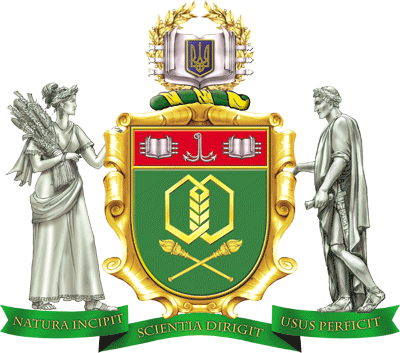 Силабус навчальної дисципліниТеоретичні основи безпечності харчових продуктів Силабус навчальної дисципліниТеоретичні основи безпечності харчових продуктів Силабус навчальної дисципліниТеоретичні основи безпечності харчових продуктів Силабус навчальної дисципліниТеоретичні основи безпечності харчових продуктів Силабус навчальної дисципліниТеоретичні основи безпечності харчових продуктів Силабус навчальної дисципліниТеоретичні основи безпечності харчових продуктів Ступінь вищої освіти:Ступінь вищої освіти:Ступінь вищої освіти:Ступінь вищої освіти:бакалаврбакалаврСпеціальність:Спеціальність:181 Харчові технології  181 Харчові технології  181 Харчові технології  181 Харчові технології  Освітньо-професійна програма:Освітньо-професійна програма:Освітньо-професійна програма:Освітньо-професійна програма:Освітньо-професійна програма:Технологічна експертиза та безпека харчової продукції Викладач:Бочарова Оксана Володимирівна, завідувач кафедри товарознавства та митної справи, доктор технічних наук,  професорБочарова Оксана Володимирівна, завідувач кафедри товарознавства та митної справи, доктор технічних наук,  професорБочарова Оксана Володимирівна, завідувач кафедри товарознавства та митної справи, доктор технічних наук,  професорБочарова Оксана Володимирівна, завідувач кафедри товарознавства та митної справи, доктор технічних наук,  професорБочарова Оксана Володимирівна, завідувач кафедри товарознавства та митної справи, доктор технічних наук,  професорКафедра:Товарознавства та митної справи, т. 712-40-70Товарознавства та митної справи, т. 712-40-70Товарознавства та митної справи, т. 712-40-70Товарознавства та митної справи, т. 712-40-70Товарознавства та митної справи, т. 712-40-70Профайл викладачаПрофайл викладачаПрофайл викладача Контакт: e-mail: user108849@te.net.ua, 0995398284  Контакт: e-mail: user108849@te.net.ua, 0995398284  Контакт: e-mail: user108849@te.net.ua, 0995398284 Тип дисципліни - варіативна Мова викладання - українськаКількість кредитів ECTS- 5, годин - 150Кількість кредитів ECTS- 5, годин - 150Кількість кредитів ECTS- 5, годин - 150Кількість кредитів ECTS- 5, годин - 150Кількість кредитів ECTS- 5, годин - 150Аудиторні заняття, годин:всьоголекціїлекціїлабораторніденна66222216заочна22101012Самостійна робота, годинДенна -84Денна -84Заочна - 128Заочна - 128Розклад занять